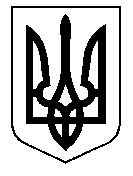 У К Р А Ї Н А Кам’янсько-Дніпровська міська радаКам’янсько-Дніпровського району Запорізької областіТридцять сьома сесія восьмого скликанняР І Ш Е Н Н Я12 червня 2020 року         м.Кам’янка-Дніпровська                   № 73 Про зміну конфігурації земельної ділянки по пров. Кривий, 4, с. Велика Знам’янкагр-ці Антоненко Анні Анатоліївні        Керуючись ст. 26 Закону України «Про місцеве самоврядування в Україні» та ст.ст. 12, 121 Земельного кодексу України, розглянувши заяву вх.№ 449/05-18 від 04.06.2020 року, гр-ки Антоненко Анни Анатоліївни про зміну конфігурації земельної ділянки по пров. Кривий, 4, с. Велика Знам’янка, враховуючи рекомендації постійної комісії з питань регулювання земельних відносин та охорони навколишнього середовища, подані документи, міська радаВИРІШИЛА:Змінити гр-ці Антоненко Анні Анатоліївні конфігурацію земельної ділянки площею 0,6000 га по пров. Кривий, 4, с. Велика Знам’янка у зв’язку з невідповідністю фактичної конфігурації земельної ділянки з державним актом на право приватної власності І-ЗП № 023941, зареєстрованим від 25.12.1998 за № 2462.Міський голова                                             	  Володимир АНТОНЕНКО